JAZON 280 UR: Razlikujejo različne strategije reševanja problemov,  jih uporabljajo in ob tem razvijajo kritčno mišljenje					CILJI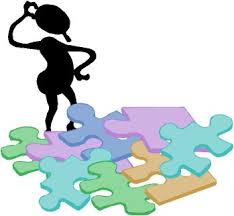 Vsebinski cilji: 
V tej dejavnosti: - Spoznaš kaj je strategija za reševanje miselnih problemov - poimenuješ tri temeljne miselne strategije in jih opišeš- izbereš najprimernejšo strategijo za reševanje konkretnih miselnih problemov in utemeljiš, zakaj se ti zdi najprimernejša,- ugotoviš, kaj ovira uspešno reševanje miselnih problemov in razložiš zakaj nek dejavnik ovira uporabo boljše strategije,- presojaš vpliv drugih duševnih procesov (čustev, motivacije, izkušenj in predznanja …) na reševanje miselnih problemov,- ugotavljaš kako izkušnje, pa tudi stališča in predsodki vplivajo na proces reševanja miselnih problemov ter kritično presojaš njihov vpliv (kako povzročajo miselno fiksacijo ali selektivnost v postopku zaznavanja elementov, ki bi olajšali reševanje problema)- Iščeš primere vsakdanjih miselnih problemov in presojaš, s katerimi strategijami jih največkrat rešuješ ter kako učinkovit si pri reševanju problemov,- predlagaš ukrepe za uspešnejše reševanje miselnih problemov. Procesni cilji:V tej dejavnosti:- razvijaš veščino iskanja in izbora informacij o psiholoških raziskavah miselnih strategij na spletu (digitalno pismenost), - razvijaš ustvarjalnost in podjetnost pri iskanju možnih  rešitev miselnih problemov iz vsakdanjega življenja,  - razvijaš veščino jasnega pisnega izražanja v materinščini pri oblikovanju pisnih pojasnitev na zastavljena vprašanja,- analiziraš zastavljene miselne probleme in izbiraš najprimernejšo strategijo njihovega reševanja ter utemeljuješ svojo izbiro strategije,- razvijaš kritično mišljenje pri presojanju načinov za reševanje določenih miselnih problemov in dejavnikov, ki vplivajo na reševanje problemov,- razvijaš kritično mišljenje ko predlagaš ukrepe za uspešnejše reševanje miselnih problemov. Delovni listKAKO REŠUJEMO MISELNE PROBLEME? Strategije reševanja miselnih problemov (280 ur)1. V življenju naletimo na razne probleme: od zelo osebnih npr. kar nenadoma se ugasne računalnik, mudi se mi v šolo, pa ne najdem denarnice in dokumentov, ne vem, kako naj z omejeno žepnino kupim vse kar želim in potrebujem … , do večjih družbenih problemov kot npr. kako zmanjšati porabo elektrike v podjetju, kakšne izdelke ponuditi trgu, da bomo konkurenčni, kako preprečiti prometne prekrške na cesti, kako varno razgraditi jedrsko orožje in preprečiti njegovo uporabo … Kot so različni problemi, s katerimi se srečujemo v življenju so različne tudi miselne strategije, s katerimi jih rešujemo. a)  Opredeli, kaj je miselna strategija. Naštej katere so temeljne miselne strategije.  Pomagaš si lahko z učbenikom ali spletno povezavo (mišljenje in miselne strategije) . b) V spodnji tabeli imaš poimenovane tri temeljne miselne strategije. Pri vsaki strategiji opiši njene značilnosti. 2. V spodnjih primerih določi, katera strategija je bila uporabljena.a) Šestletni Jure si močno želi bombonov, ki jih je mama spravila na najvišjo poličko v kuhinji. Steguje ročice proti polici in prosi mamo, sestro in brata, a do bombonov ne pride. Stopi na stol in ugotovi, da je še vedno premajhen in bombonov ne doseže. Ker vidi, da do željenega cilja ne pride preneha, obraz mu prešine poreden nasmeh, vzame metlo in z njeno pomočjo potegne bonbon s police. Kakšno strategijo reševanja je uporabil Jure? b) Juretova dveletna sestrica Maja želi gledati risanko, a ji mama ne dovoli in ugasne televizor. Maja kriči in prosi, a brez uspeha. Vzame daljinec in ga obrača ter slepo pritiska gumbe, pri tem pa ji uspe prižgati televizijo. Kakšno miselno strategijo je uporabila? c) Juretova mama nenadoma ugotovi, da se je pralni stroj med pranjem kar ustavil. Presenečena ugotovi, da s pranjem še ni zaključil in vrat zato ne more odpreti, voda je še v bobnu. Mama najprej preveri, če je v stanovanju elektrika in ugotovi, da je ni. Potem gre preverit, če je pregorela varovalka v električni omarici. Ugotovi, da je z varovalko vse v redu.  Potem po telefonu preveri, kako je z motnjami glede oskrbe z električno energijo in izve, da elektrike ni zaradi popravil na distribucijskem omrežju. Kakšno strategijo je uporabila?d) Juretov oče že cel teden razmišlja, kakšne nove ideje naj ponudi nadrejenemu za racionalizacijo stroškov poslovanja in večji dobiček v podjetju. Malo je pobrskal po svetovnem spletu in iskal ideje za zmanjševanje stroškov. Pogovarjal se je s sodelavci o tem, kje bi lahko še kaj prihranili in postopek dela optimizirali. Izmeriti je dal tudi porabo energije zaradi hude zime in ugotovil, da imajo tudi čez vikende in ponoči običajno prižgane vse stroje in računalnike ter ogrevanje na običajni stopnji. Če bi stroje ugašali in ogrevanje ponoči znižali bi kar nekaj prihranili, a za to ne bi bilo potrebno odpuščati sodelavcev. Kakšno strategijo je uporabil, da je prišel do rešitve?e) Juretova babica je že stara in kdaj kaj pozabi in izgubi. Prav danes je imela slab dan: odpeljala se je z avtom v trgovino, med nakupi pa je izgubila ključe avtomobila in jih ne najde. Poklicala je dedka, naj ji od doma prinese rezervne ključe avtomobila, da se bo lahko vrnila domov in oddala oglas o izgubljenih ključih. Kakšno strategijo je ubrala babica, ko je poklicala na pomoč dedka? 3.  Podanih imaš še nekaj miselnih problemov. Poimenuj strategijo, s katero bi jih poskušal rešiti in utemelji, zakaj si izbral to miselno strategijo za reševanje tega problema. (Ob tem upoštevaj, da se nek problem lahko reši z različnimi strategijami. Glede na svoje izkušnje in predznanje o problemu, glede na svoje sposobnosti, osebnostne lastnosti … pa je odvisno, kakšno strategijo bi izbral in kako bi utemeljil svojo izbiro strategije.)4. Še  sam navedi nekaj vsakdanjih problemov iz svojega življenja. a)  Navedi s katero miselno strategijo jih najpogosteje rešuješ. Presodi ali bi v določenih situacijah lahko izbral drugo, boljšo strategijo? Kaj te ovira, da je ne izbereš?b) Razloži, zakaj bi ljudje  pogosto radi uporabili strategijo vpogleda,  a tega ne zmorejo. Kaj jih pri tem ovira?5. Na izbiro strategije reševanja miselnih problemov vplivajo različni dejavniki: vrsta in struktura problema, ocena težavnosti problema, okoliščine reševanja problema, izkušnje in predznanje o podobnih problemih … a) Razloži, kako ti dejavniki vplivajo na reševanje miselnih problemov. b) Presodi, kakšna je vpliv drugih duševnih procesov in sposobnosti na reševanje okoljskih problemov v lokalni skupnosti, s katerimi se ukvarja vaša delovna skupina, ki želi županu in odgovornim politikom predlagati nekaj možnih izboljšav za bolj zdravo življenjsko okolje.c) Pri prejšnji nalogi si ugotovil/-a, kako pretekle izkušnje in predznanje lahko koristijo, da takšne probleme rešimo lažje in hitreje.  A če je miselni problem takšen, da zahteva originalnost in drugačno pot reševanja, potem so prav predznanje in izkušnje lahko  škodljive, saj upočasnijo proces reševanja problema ali celo preprečijo uspešno rešitev. Navedi svoj primer, ko so pretekle izkušnje povzročile miselno fiksacijo in preprečile uspešno rešitev problema. d) Kritično presodi, kako pogosto predsodki in stereotipi vplivajo na to, da nekih problemov ne rešimo (li se reševanja sploh ne lotimo, ker dvomimo v uspeh takšne rešitve)  in to ponazori s primerom iz svojega življenja. 6.  Psihologi svetujejo kako se čim uspešneje lotiti reševanja številnih življenjskih problemov. a) Na spletu poišči nekaj takšnih nasvetov o tem, kako misliti uspešnje. Nekaj informacij je dostopnih na povezavi  Je res tako težko razmišljati drugače? In na povezavi kako razmišljati drugače -metoda 6 klobukov (dostopno 11.1.2014). b) Med najpogostejšimi nasveti za uspešnejše reševanje miselnih problemov so splošni nasveti, da si za reševanje problema vzamemo dovolj časa in vztrajamo kljub temu, da sprva rešitve ne najdemo, da temeljito proučimo problem in razmislimo, ali morda rešitve ne moremo najti zaradi svojih izkušenj in predsodkov, da poskušamo na problem pogledati z drugih zornih kotov, se vživeti v gledišče drugih ljudi, si problem shematično predstaviti z diagrami, tabelami ali skicami … svetujejo pa tudi spoznavanje različnih tehnik ustvarjalnega mišljenja, več o njih si lahko pogledaš na povezavi tehnike ustvarjalnega mišljenja ali pri vaji o ustvarjalnosti. Še sam predlagaj načine, s katerimi bi miselne probleme lahko reševal uspešneje. Za radovedne : reši nalogo dostopno na  miselne strategije - naloga ric  in si preberi še kaj o tem  kako se odločati in misliti uspešneje na tej povezavi (dostopno 11.1.2014)   MISELNA STRATEGIJAOPI ZNAČILNOSTI STRATEGIJEPOSKUSI IN NAPAKEPOSTOPNA ANALIZAVPOGLED   MISELNI PROBLEM IZBIRA MISELNE STRATEGIJEUTEMELJITEV IZBIRE TE STRATEGIJEV hiši zmanjka elektrike. Kaj naj storim, da se mi živila v hladilniku ne pokvarijo, če se na elektriko nič ne spoznam?Kako naj pripravim sobo za obiskovalca, če ne poznam njegovega spola in okusa? Kako spodbuditi dijake v pogostejšemu obiskovanju kulturnih prireditev?Kako vžgati neznani televizor v tujem hotelu, kjer ne poznamo dobro jezika in navodil za upravljanje aparata ni blizu?Kako napolniti mobilni telefon, če smo izgubili polnilec?Kadar grem v trgovino kupim več, kot sem načrtovala. Kako naj zmanjšam svoje izdatke v trgovini?   VPLIV DEJAVNIKA KAKO VPLIVA NA REŠEVANJE PROBLEMA ZAGOTAVLJANJA BOLJ ZDRAVEGA ŽIVLJENJSKEGA OKOLJAMOTIVACIJAČUSTVAIZKUŠNJE IN PREDZNANJE